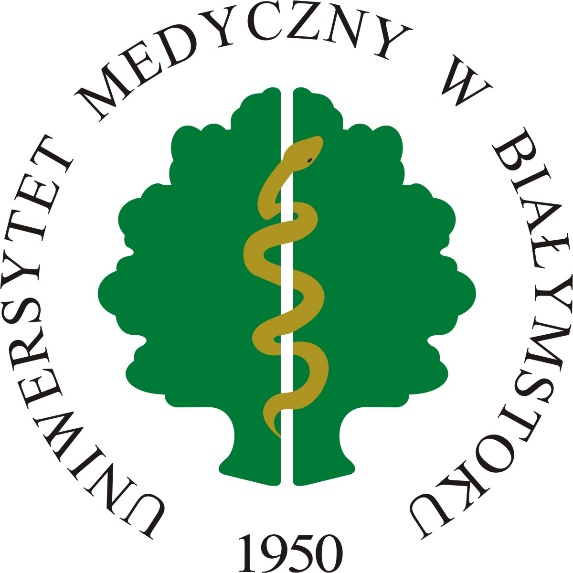 RAPORT ZBIORCZY WYDZIAŁOWEGO ZESPOŁU ds. ZAPEWNIENIA I DOSKONALENIA JAKOŚCI KSZTAŁCENIAZ PRZEGLĄDU JAKOŚCI KSZTAŁCENIAROK AKADEMICKI 2017/2018WYDZIAŁ NAUK O ZDROWIU UMBBiałystok, 29.06.2018SKŁAD WYDZIAŁOWEGO ZESPOŁU ds. ZAPEWNIENIA I DOSKONALENIA JAKOŚCI KSZTAŁCENIA na dzień 29.06.2018Przewodniczący - prof. dr hab. n. med. Ziemowit Ziętkowski Z-ca Przewodniczącego - dr hab. n. o zdr. Mateusz CybulskiKoordynator ds. Weryfikacji Efektów Uczenia się – dr n. med. Barbara JankowiakGrupy robocze poszczególnych kierunków:Kierunek Dietetyka dr hab. n. med. Anna Witkowska - koordynator grupy roboczej dr hab. n. med. Anna Górskadr n. med. Katarzyna Terlikowska dr n. o zdr. Iwona Mirończuk – Chodakowskamgr Diana Wasilukstudenci: Aleksandra Boguszewska, Monika Malinowska Przedstawiciele Interesariuszy Zewnętrznych – dr n. kf. Joanna Zapolska – Fitness Club „Maniac Gym” w Białymstoku Kierunek Elektroradiologia dr hab. n. med. Leszek Boćkowski - koordynator grupy roboczejdr hab. n. med. Joanna Śmigielska – Kuziadr n. med. Piotr Kułak dr n. med. Olga Sobotko – Waszczeniukstudenci: Patryk Sulmiński, Maciej Samusik Przedstawiciele Interesariuszy Zewnętrznych - dr hab. n med. Jan Kochanowicz – Kierownik NZOZ "KENDRON"Kierunek Fizjoterapiaprof. dr hab. n. med. Anna Kuryliszyn – Moskal - koordynator grupy roboczejprof. dr hab. n. med. Wojciech Kułakdr hab. n. med. Anna Hryniewiczdr n. med. Grażyna Paszko – Patejdr n. med. Sylwia Chwieśko – Minarowska studenci: Anna Bukraba, Łukasz GryckiewiczPrzedstawiciele Interesariuszy Zewnętrznych - dr n. o zdr. Andrzej Niewiński - ARTROS Rehabilitacja Kierunek Logopedia z Fonoaudiologiąprof. dr hab. n. med. Bożena Kosztyła – Hojna -  koordynator grupy roboczejdr hab. n. hum. Barbara Polityńska - Lewkodr n. med. Anna Łobaczuk – Sitnikdr n. o zdr. Justyna Fiedorczuk-Fidziukiewiczmgr Anna Kraszewskastudenci: Magdalena Frankowska, Dominika NiemyjskaPrzedstawiciele Interesariuszy Zewnętrznych - mgr Marta Siejło, Dyrektor Regionalny „Słuchmed” w Białymstoku Kierunek Pielęgniarstwo prof. dr hab. n. med. Elżbieta Maciorkowska - koordynator grupy roboczej prof. dr hab. n. med. Sławomir Chlabiczdr n. o zdr. Anna Owłasiuk dr n. o zdr. Magdalena Malesińskadr n. med. Katarzyna Snarska studenci: Angelika Brzósko, Agnieszka Mordasiewicz	Przedstawiciele Interesariuszy Zewnętrznych - dr n. med. Cecylia Dolińska – Przewodnicząca Okręgowej Izby Pielęgniarek i PołożnychKierunek Położnictwodr hab. n. med. Marek Szczepański - koordynator grupy roboczej dr hab. n. o zdr. Grażyna Kobusdr n. o zdr. Dorota Piechockadr n. o zdr. Agata Sacharewiczmgr Anna Sienkiewiczstudenci: Sandra Tworkowska, Emilia WajszczukPrzedstawiciele Interesariuszy Zewnętrznych:dr n. med. Cecylia Dolińska – Przewodnicząca Okręgowej Izby Pielęgniarek i Położnychprof. dr hab. n. med. Maciej Kinalski – Ordynator Oddziału Ginekologiczno-Położniczego w Wojewódzkim Szpitalu Zespolonym im. J. Śniadeckiego w BiałymstokuKierunek Ratownictwo Medyczneprof. dr hab. n. med. Jerzy Robert Ładny - koordynator grupy roboczej dr hab. n. o zdr. Jolanta Lewkodr n. med. Sławomir Czabandr n. med. Agnieszka Szymańska dr n. med. Roman Skiepko studenci: Klaudia Bielska, Milena AntoszukPrzedstawiciele Interesariuszy Zewnętrznych – lek. med. Mirosław Tarasiuk - Zastępca Dyrektora ds. Medycznych w Samodzielnym Publicznym Zakładzie Opieki Zdrowotnej Wojewódzkiej Stacji Pogotowia Ratunkowego w BiałymstokuKierunek Zdrowie Publiczne prof. dr hab. n. med. Małgorzata Żendzian – Piotrowska - koordynator grupy roboczej dr hab. n. hum. Jacek Breczkodr n. med. Joanna Fiłondr n. med. Jolanta Ustymowicz-Farbiszewskadr n. o zdr. Bartosz Pędziński studenci: Anna Bielecka, Marta MatuszewskaPrzedstawiciele Interesariuszy Zewnętrznych: - lek. med. Zbigniew Wojciech Zwierz, dyrektor PSSE w Białymstoku, Państwowy Powiatowy Inspektor Sanitarny w Białymstoku- Joanna Sosnowska, Kierownik Oddziału Rejestrów i Nadzoru Działalności Leczniczej, Wydział Polityki Społecznej, Podlaski Urząd Wojewódzki w Białymstoku- Bogdan Dyjuk, członek Zarządu Województwa Podlaskiego nadzorujący Departament Zdrowia Urzędu Marszałkowskiego Województwa Podlaskiego - Katarzyna Zajkowska, Dyrektor Departamentu Zdrowia Urzędu Marszałkowskiego Województwa Podlaskiego- dr n. med. Waldemar Pędziński, Prezes Zarządu Łomżyńskiego Centrum Medycznego w ŁomżyStudia Doktoranckiedr hab. n. med. Anna Pryczynicz - koordynator grupy roboczejdr hab. n. o zdr. Cecylia Łukaszukdr n. med. Halina Doroszkiewicz dr n. med. Anna MilewskaPrzedstawiciele doktorantów: mgr Magda Orzechowska, mgr Joanna ZabłockaStudia Podyplomowedr hab. n. med. Joanna Śmigielska – Kuzia – koordynator grupy roboczejdr n. o zdr. Iwona Mirończuk – Chodakowskadr n. med. Sylwia Chwieśko – Minarowskadr n. o zdr. Justyna Fiedorczuk-Fidziukiewiczdr n. med. Katarzyna Snarskadr n. o zdr. Agata Sacharewiczdr n. med. Roman Skiepkodr n. o zdr. Bartosz Pędziński1. Opis realizacji zadań Wydziałowego Zespołu, obejmujących: ocenę i weryfikację procesu projektowania dydaktyki (efekty kształcenia, do których są dostosowane programy studiów, w tym plany studiów) z uwzględnieniem udziału interesariuszy wewnętrznych i zewnętrznych (§ 4, p. 5-7 Regulaminu oraz § 6, p. 10 Regulaminu),W roku akademickim 2017/2018 Wydziałowy Zespół ds. Zapewnienia i Doskonalenia Jakości Kształcenia przeprowadził wyrywkową kontrolę programów studiów, w tym planów studiów na wszystkich kierunkach studiów, poziomach i profilach kształcenia w zakresie zgodności z efektami kształcenia i zweryfikował, czy programy studiów, w tym plany studiów zawierają właściwą dla nich liczbę godzin zajęć dydaktycznych z poszczególnych przedmiotów i przypisanych do nich punktów ECTS, a także czy zachowują zgodność z sylabusami poszczególnych przedmiotów. Na 10 kierunkach, funkcjonujących na Wydziale Nauk o Zdrowiu (w tym Studia Doktoranckie i Studia Podyplomowe), grupy robocze na kierunkach Dietetyka, Fizjoterapia i Ratownictwo Medyczne oraz grupa robocza na Studiach Podyplomowych stwierdziły uchybienia pomiędzy sylabusami, a obowiązującymi programami studiów. Kopie protokołów z uwagami trafiły do odpowiednich grup roboczych Wydziałowej Komisji ds. Programów Studiów – wszystkie grupy robocze tej komisji odniosły się do uwag zarzuconych przez grupy robocze Wydziałowego Zespołu (wszystkie zarzucone błędy zostały zweryfikowane i poprawione). Szczegółowe protokoły z kontroli przeprowadzonych przez poszczególne grupy robocze znajdują się w dokumentacji Wydziałowego Zespołu w Dziekanacie Wydziału Nauk o Zdrowiu UMB.Grupy robocze przeprowadziły okresową kontrolę przestrzegania harmonogramów zajęć z planami studiów oraz kontrolę przestrzegania obowiązujących na poszczególnych Wydziałach zasad wprowadzania zmian w programach i organizacji studiów, przestrzegania zasad regulaminu egzaminu dyplomowego oraz regulaminu antyplagiatowego, zatwierdzania tematów prac dyplomowych oraz ich oceniania, a także systemu przechowywania pisemnych prac egzaminacyjnych. Nie stwierdzono żadnych uchybień w tym zakresie. W marcu 2018 r. odbyła się wizytacja Polskiej Komisji Akredytacyjnej na kierunku Fizjoterapia, podczas której szczegółowej kontroli został poddany system zapewnienia jakości kształcenia, funkcjonujący na Wydziale Nauk o Zdrowiu. Aktualnie Uczelnia oczekuje na uchwałę PKA w zakresie otrzymanej oceny programowej.W roku akademickim 2017/2018 grupy robocze przeprowadziły analizę wyników ankietyzacji przeprowadzonej po 3 latach od ukończenia studiów wśród absolwentów z 2014 roku, analizę wyników ankietyzacji po roku od ukończenia studiów wśród absolwentów z 2016 r. oraz analizę wyników ankietyzacji przeprowadzonej bezpośrednio po ukończeniu studiów wśród absolwentów z 2017 r. Głównym problemem zgłaszanym przez grupy robocze był niski odsetek absolwentów, którzy wypełnili ankietę w odniesieniu do łącznej liczby absolwentów objętych badaniem. Niepokój budziło również niepodejmowanie pracy w zdobytym zawodzie. Jeżeli chodzi o ocenę efektów i jakości kształcenia absolwenci poszczególnych kierunków studiów na Wydziale Nauk o Zdrowiu nie zgłaszali uwag.Wydziałowy Zespół przeprowadził procedurę weryfikacji dokumentacji (efekty kształcenia, matryce, sylabusy, plan studiów, etc.) kierunku Biostatystyka (pierwszy nabór na rok akademicki 2018/2019) oraz studiów podyplomowych: Dietetyka kliniczna, Epidemiologia, Prawo medyczne i bioetyka, Promocja zdrowia i edukacja zdrowotna oraz Psychodietetyka. Stwierdzone nieprawidłowości zostały przekazane na piśmie do Kierowników poszczególnych studiów podyplomowych, a następnie naniesione przez nich w dokumentacji studiów i poddane ponownej weryfikacji oraz akceptacji dokonanej przez Wydziałowy Zespół.W dniu 7 maja 2018 roku odbyło się spotkanie studentów kierunku Pielęgniarstwo i Położnictwo z Pracodawcami, tj. dr Cecylią Dolińską – Przewodniczącą Okręgowej Izby Pielęgniarek i Położnych w Białymstoku, mgr Elżbietą Sienkiewicz – Z-cą Dyrektora ds. Pielęgniarstwa Uniwersyteckiego Dziecięcego Szpitala Klinicznego, mgr Agnieszką Krynicką – Z-cą Dyrektora ds. Pielęgniarstwa Uniwersyteckiego Szpitala Klinicznego, mgr Małgorzatą Strankowską – Z-cą Dyrektora ds. Pielęgniarstwa Wojewódzkiego Szpitala Zespolonego im. Jędrzeja Śniadeckiego w Białymstoku. W spotkaniu wzięła również udział mgr Anna Bielecka- Odyniec - przedstawiciel Biura Karier Uniwersytetu Medycznego w Białymstoku. Podczas spotkania omówiono perspektywy zatrudniania absolwentów kierunku Pielęgniarstwo i Położnictwo w szpitalach w Białymstoku. Na początku spotkania dr Cecylia Dolińska omówiła funkcjonowanie OIPiP w Białymstoku oraz przedstawiła szczegółową procedurę otrzymywania Prawa Wykonywania Zawodu Pielęgniarki/Położnej. Zachęcała również do podjęcia pracy w Białymstoku i okolicach. Następnie przedstawiciele poszczególnych Szpitali zaprezentowali aktualne warunki zatrudniania w swoich placówkach. Studenci zadawali pytania, a dotyczyły one przede wszystkim zasad wynagradzania i terminów zatrudniania w poszczególnych placówkach. Na koniec mgr Anna Bielecka-Odyniec – przedstawiciel Biura Karier UMB omówiła zasady rekrutacji studentów do programu pn. „Rozwój i poszerzenie oferty Akademickiego Biura Karier działającego na UMB” 2016-2019.W roku akademickim 2017/2018 Wydział Nauk o Zdrowiu wdrożył i realizował treści programowe z zakresu bezpieczeństwa pacjenta w ramach projektu „Bezpieczeństwo pacjenta na studiach medycznych”, prowadzonego przez Centrum Monitorowania Jakości w Ochronie Zdrowia we współpracy ze Światową Organizacją Zdrowia. przeglądy realizacji procesu kształcenia (prowadzenie zajęć dydaktycznych) (§ 10, p. 1, 2 i 7 Regulaminu) i monitorowanie praktyk (§ 11, p. 3 Regulaminu),Przeprowadzenie hospitacji zajęć dydaktycznych było priorytetowym zadaniem Wydziałowego Zespołu ds. Zapewnienia i Doskonalenia Jakości Kształcenia. Ogółem w roku akademickim 2016/2017 przeprowadzono 76 hospitacji, w tym hospitacje doktorantów Wydziału Nauk o Zdrowiu. Wszyscy hospitowani nauczyciele akademiccy, poza jedną osobą, zostali ocenieni pozytywnie zarówno przez zespoły hospitujące, jak też przez studentów. Przeprowadzone hospitacje przedstawiono w Raporcie Zbiorczym Hospitacji, stanowiącym załącznik nr 1 do Raportu Zbiorczego Wydziałowego Zespołu ds. Zapewnienia i Doskonalenia Jakości Kształcenia. W roku akademickim 2017/2018 podjęto jedną procedurę wyjaśniającą dot. najpierw nieobecności podczas zajęć ujętych w harmonogramie zajęć asystentki zatrudnionej w Zakładzie Podstawowej Opieki Zdrowotnej UMB, a następnie negatywnej oceny prowadzonych zajęć zarówno przez zespół hospitujący, jak również przez studentów. W konsekwencji asystentka na piśmie potwierdziła wprowadzenie zmian w tematyce zajęć oraz wykorzystywanych metodach dydaktycznych od roku akademickiego 2018/2019.Analizę dokumentacji i podsumowanie weryfikacji jakości praktyk zawodowych za rok akademicki 2016/2017 na poszczególnych kierunkach studiów WNoZ przeprowadziła, na zlecenie Wydziałowego Zespołu ds. Jakości Kształcenia, Wydziałowa Komisja ds. Praktyk Zawodowych. Podstawą do analizy jakości praktyk były ankiety wypełniane przez studentów, kryteria doboru opiekuna praktyk zawodowych, kryteria doboru placówek oraz hospitacje praktyk zawodowych. Na podstawie ankiet studentów stwierdzono, iż praktyki odbywały się zgodnie z regulaminem praktyk zawodowych, personel oddziału i opiekunowie życzliwie odnosili się do studentów, umożliwiono opanowanie wszelkich czynności praktycznych i sprawowano rzetelny nadzór nad działaniami studentów. Większość przeprowadzonych hospitacji wykazała, że nie występowały żadne uchybienia w realizacji praktyk zawodowych. Na kierunku Elektroradiologia studenci podczas realizacji praktyk skarżyli się na zbyt dużą liczbę godzin, zajęcia z dowolnymi technikami zatrudnionymi w zakładzie – nie tylko z opiekunami, większą możliwość dobrania dogodnych terminów, zwiększenie częstotliwości dni, w które można odbyć praktyki, a także korzystanie z różnych gabinetów. Komisja ds. Praktyk Zawodowych na kierunku Fizjoterapia stwierdziła na piśmie, że istnieją ograniczenia w ocenie realizacji praktyk w placówkach poza Białymstokiem. Studenci kierunku Pielęgniarstwo i Położnictwo w ankietach studenckich dotyczących praktyk zawodowych zgłosili zarzuty dotyczące respektowania praw pacjenta w szpitalach, niewielkiej liczby pacjentów na oddziale oraz konieczności oszczędzania sprzętu i materiału medycznego. Sporadycznie wśród studentów kierunku Ratownictwo Medyczne pojawiły się uwagi dotyczące zbyt małej lub zbyt dużej ilości godzin praktyk zawodowych.weryfikację systemu oceniania studentów, doktorantów i uczestników studiów podyplomowych (§ 12, p. 5 Regulaminu),Studenci w zdecydowanej większości nie zgłaszali uwag co do weryfikacji systemu oceniania. System oceniania był sprecyzowany w sylabusach do przedmiotów, dodatkowo studenci byli informowani o systemie oceniania na pierwszych zajęciach z danego przedmiotu. Sporadycznie zdarzały się jednak sytuacje, gdzie studenci w ankietach zwracali uwagę na niejasne sprecyzowanie kryteriów wystawiania ocen i wykorzystania pomocy dydaktycznych. Przeprowadzona weryfikacja sylabusów wykazała nieliczne uchybienia w tym zakresie na kilku kierunkach studiów, w związku z czym koordynatorzy poszczególnych grup roboczych zwrócili się z prośbą o korektę do koordynatorów komisji programowych na wybranych kierunkach. Komisje programowe zastosowały wszelkie uwagi wskazane przez WZ ds. Zapewnienia i Doskonalenia Jakości Kształcenia.przeglądy środków wspomagających proces kształcenia, w tym analizę danych, dotyczących ankietyzacji pracy Dziekanatu (§ 13, p. 3, 4 i 5 Regulaminu),W marcu 2018 roku przeprowadzono badanie ankietowe w wersji elektronicznej dotyczące jakości obsługi Dziekanatu WNoZ. Niestety, odnotowano nisko odsetek wypełnień ankiety na wszystkich kierunkach studiów na Wydziale, pomimo prowadzonej kampanii promocyjnej na oficjalnym profilu Wydziału na Facebook’u oraz mailingu adresowanego do starostów roku. Ujednolicając zebrane dane, studenci oceniali pracę Dziekanatu najczęściej dobrze. Pozytywnie oceniano godziny otwarcia Dziekanatu, aktualność, pełność i czytelność informacji zamieszczonych na tablicach informacyjnych przy Dziekanacie i na stronie internetowej Wydziału, a także takie aspekty pracy Dziekanatu, jak życzliwość pracowników, taktowne podejście do studenta, sprawność i terminowość załatwienia spraw, rzetelność przekazywania informacji na temat toku studiów, kompletność i wiarygodność uzyskanych informacji. W poniższej tabeli przedstawiono wykaz niepełnosprawnych studentów na Wydziale Nauk o Zdrowiu UMB w rozbiciu na poszczególne kierunki studiów.W Uniwersytecie Medycznym studentów i doktorantów niepełnosprawnych wspiera Pełnomocnik Rektora ds. Osób Niepełnosprawnych. Zapewnione jest wsparcie materialne w postaci stypendium i dydaktyczne umożliwiające sprawne prowadzenie zajęć dla osób mających problem z poruszaniem się i dysfunkcją wzroku czy słuchu. Biblioteka Główna została doposażona w roczny dostęp do podręczników w wersji elektronicznej. Inne jednostki dydaktyczne są stopniowo doposażane m.in. w tablicę graficzną, projektory multimedialne, skanery, rzutniki sufitowe oraz zestawy komputerowe. Ponadto studenci mają możliwość uczestniczenia w zajęciach z wychowania fizycznego na pływalni, a także mogli korzystać z porad psychologa.	Studenci w większości nie zgłaszali uwag dotyczących dostosowania warunków kształcenia w ankietach przeprowadzanych w trakcie hospitacji zajęć dydaktycznych. Niektóre grupy studenckie (np. Elektroradiologia, Fizjoterapia) uskarżały się na złe warunki kształcenia, tj. zbyt mała sala do prowadzenia zajęć dydaktycznych, zbyt długi czas trwania zajęć, złe warunki ergonomiczne panujące w miejscu odbywania zajęć.analizę wniosków z przeglądu jakości kształcenia na Wydziale (§ 14, p. 1 Regulaminu) i proponowanie działań naprawczych, korygujących i doskonalących system jakości kształcenia.Wydziałowy Zespół ds. Zapewnienia i Doskonalenia Jakości Kształcenia proponuje podjęcie następujących działań doskonalących w roku akademickim 2018/2019:przeprowadzenie szczegółowej weryfikacji dokumentów programowych wszystkich kierunków studiów na Wydziale Nauk o Zdrowiu (zgodność planów studiów z sylabusami pod względem liczby godzin poszczególnych form zajęć, punktów ECTS, itp.);prowadzenie dalszej aktywizacji studentów do wypełniania ankiet oceniających nauczycieli akademickich drogą elektroniczną;rozwój procesu umiędzynarodowienia poprzez wprowadzanie przedmiotów do wyboru w języku angielskim na wszystkich kierunkach studiów na Wydziale Nauk o Zdrowiu oraz zawieranie nowych umów w ramach programu Erasmus+;dalsze zwiększanie liczby przeprowadzanych hospitacji zajęć dydaktycznych, w szczególności wśród samodzielnych pracowników naukowych Wydziału;utworzenie grupy roboczej na kierunku Biostatystyka Wydziałowego Zespołu ds. Zapewnienia i Doskonalenia Jakości Kształcenia;dalsze doposażanie zasobów Biblioteki UMB w podręczniki z dziedziny nauk o zdrowiu zgodnie z sugestiami studentów i kadry dydaktycznej;poprawa warunków ergonomicznych w miejscu odbywania zajęć, np. wymiana krzeseł, wygospodarowanie sal dydaktycznych w jednostkach Wydziału zlokalizowanych w UDSK.2. Wykaz dokumentacji powstałej w minionym roku akademickim, dotyczącej jakości kształcenia, w tym:a) uchwały Rad Wydziału, 186/2017 - zmiana Uchwały Rady Wydziału Nauk o zdrowiu Uniwersytetu Medycznego w Białymstoku z dnia 21.03.2017 r. nr 43/2017 w sprawie uruchomienia II edycji niestacjonarnych studiów podyplomowych Psychodietetyka na Wydziale Nauk o Zdrowiu w Uniwersytecie Medycznym w Białymstoku oraz zatwierdzenia efektów kształcenia, planu i programu studiów podyplomowych, a także zasad i warunków rekrutacji wraz z limitem miejsc;187/2017 - zmiany w Wydziałowych Komisjach;188/2017 - zatwierdzenie opiekunów praktyk zawodowych upoważnionych do zaliczenia praktyk zawodowych w roku akademickim 2017/2018;189/2017 - zatwierdzenie Wykazu Placówek do realizacji praktyk zawodowych na poszczególnych kierunkach studiów;190/2017 - zatwierdzenie Regulaminów Praktyk Zawodowych na poszczególnych kierunkach studiów;195/2017 - zmiana w planach studiów;196/2017 - zmiany w Raporcie Zbiorczym Wydziałowego Zespołu ds. Zapewnienia i Doskonalenia Jakości Kształcenia oraz w Raporcie Końcowym Wydziałowej Komisji ds. Zapewnienia i Doskonalenia Jakości Kształcenia;211/2017 - sprawozdanie kierownika studiów doktoranckich z przebiegu studiów doktoranckich za rok akademicki 2016/2017;212/2017 - zmiana procedury kontroli jakości kształcenia na Wydziale Nauk o Zdrowiu UMB;213/2017 - zatwierdzenie strategii Wydziału na lata 2017 – 2020;214/2017 - harmonogram obron na rok akademicki 2017/2018;215/2017 - zmiany w planach studiów;216/2017 - zmiana Uchwały Rady Wydziału Nauk o zdrowiu Uniwersytetu Medycznego w Białymstoku z dnia 21.03.2017 r. nr 46/2017 w sprawie uruchomienia I edycji niestacjonarnych studiów podyplomowych Dietetyka kliniczna na Wydziale Nauk o Zdrowiu w Uniwersytecie Medycznym w Białymstoku oraz zatwierdzenia efektów kształcenia, planu i programu studiów podyplomowych, a także zasad i warunków rekrutacji wraz z limitem miejsc;217/2017 - zmiana Uchwały Rady Wydziału Nauk o zdrowiu Uniwersytetu Medycznego w Białymstoku z dnia 21.03.2017 r. nr 44/2017 w sprawie uruchomienia I edycji niestacjonarnych studiów podyplomowych Interdyscyplinarne zastosowania badań epidemiologicznych na Wydziale Nauk o Zdrowiu w Uniwersytecie Medycznym w Białymstoku oraz zatwierdzenia efektów kształcenia, planu i programu studiów podyplomowych, a także zasad i warunków rekrutacji wraz z limitem miejsc;222/2017 - zmiana w Wydziałowych Komisjach;225/2017 - wykaz poniesionych kosztów na praktyki zawodowe w roku 2017;14/2018 - sprawozdanie z przeprowadzonej oceny okresowej nauczycieli akademickich za lata 2015-2016;15/2018 - zmiana Uchwały nr 119/2017 Rady Wydziału Nauk o Zdrowiu w sprawie zatwierdzenia efektów kształcenia na rok akademicki 2017/2018;19/2018 - zatwierdzenie warunków, trybu oraz harmonogramu postępowania na studia doktoranckie na Wydziale Nauk o Zdrowiu Uniwersytetu Medycznego w Białymstoku na rok akademicki 2018/2019;20/2018 - zmiana wzoru sylabusa na studiach;21/2018 - zmiana wzoru sylabusa na studiach podyplomowych;22/2018 - utworzenie studiów I stopnia na kierunku Biostatystyka na Wydziale Nauk o Zdrowiu od roku akademickiego 2018/2019;23/2018 - utworzenie I edycji niestacjonarnych studiów podyplomowych „Epidemiologia” na Wydziale Nauk o Zdrowiu w Uniwersytecie Medycznym w Białymstoku organizowanych w roku akademickim 2018/2019, zatwierdzenie programu studiów/planów studiów/efektów kształcenia/sylabusów, zatwierdzenie zasad rekrutacji (w tym limity), zatwierdzenie kosztów kształcenia;26/2018 - utworzenie I edycji niestacjonarnych studiów podyplomowych „Prawo Medyczne i Bioetyka” na Wydziale Nauk o Zdrowiu w Uniwersytecie Medycznym w Białymstoku organizowanych w roku akademickim 2018/2019, zatwierdzenie programu studiów/planów studiów/efektów kształcenia/sylabusów, zatwierdzenie zasad rekrutacji (w tym limity), zatwierdzenie kosztów kształcenia;29/2018 - zmiana warunków i trybu przyjęć na studia na rok akademicki 2018/2019 w Uniwersytecie Medycznym w Białymstoku;36/2018 - wyrażenie opinii w sprawie wprowadzenia Regulaminu Studiów Podyplomowych;38/2018 - uzupełnienie składu Wydziałowej Komisji Rekrutacyjnej na Wydziale Nauk o Zdrowiu;40/2018 - zmiany w regulaminie hospitacji zajęć dydaktycznych;41/2018 - zatwierdzenie wzoru arkusza hospitacji praktyk zawodowych;42/2018 - zmiany w Wydziałowych Komisjach;50/2018 - utworzenie na Wydziale Nauk o Zdrowiu, od roku akademickiego 2018/2019, na kierunku Położnictwo studiów niestacjonarnych I stopnia dla położnych, które posiadają świadectwo dojrzałości i ukończyły dwuipółletnią szkołę policealną albo pomaturalną kształcącą w zawodzie położnej;51/2018 - utworzenie I edycji niestacjonarnych studiów podyplomowych „Promocja zdrowia i edukacja zdrowotna” na Wydziale Nauk o Zdrowiu w Uniwersytecie Medycznym w Białymstoku organizowanych w roku akademickim 2018/2019, zatwierdzenie programu studiów/planów studiów/efektów kształcenia/sylabusów, zasad rekrutacji (w tym limity), kosztów kształcenia, wzoru umowy na usługi edukacyjne z kandydatem na studia podyplomowe;54/2018 - utworzenie II edycji niestacjonarnych studiów podyplomowych „Dietetyka Kliniczna” na Wydziale Nauk o Zdrowiu w Uniwersytecie Medycznym w Białymstoku organizowanych w roku akademickim 2018/2019, zatwierdzenie programu studiów/planów studiów/efektów kształcenia/sylabusów, zasad rekrutacji (w tym limity), kosztów kształcenia, wzoru umowy na usługi edukacyjne z kandydatem na studia podyplomowe;57/2018 - utworzenie III edycji niestacjonarnych studiów podyplomowych „Psychodietetyka” na Wydziale Nauk o Zdrowiu w Uniwersytecie Medycznym w Białymstoku organizowanych w roku akademickim 2018/2019, zatwierdzenie programu studiów/planów studiów/efektów kształcenia/sylabusów, zasad rekrutacji (w tym limity), kosztów kształcenia, wzoru umowy na usługi edukacyjne z kandydatem na studia podyplomowe;60/2018 - zmiana Uchwały RWNZ nr 23/2018 z dnia 30.01.2018 r w sprawie utworzenia I edycji niestacjonarnych studiów podyplomowych „Epidemiologia”61/2018 - zmiana Uchwały RWNZ nr 26/2018 z dnia 30.01.2018 r w sprawie utworzenia I edycji niestacjonarnych studiów podyplomowych „Prawo Medyczne i Bioetyka”62/2018 - zatwierdzenie placówek do prowadzenia zajęć praktycznych oraz osób zatrudnionych na umowę zlecenie do prowadzenia zajęć praktycznych w roku akademickim 2017/2018;63/2018 - zmiany w Komisjach Wydziałowych;71/2018 - warunki i tryb przyjęć na niestacjonarne studia I stopnia na kierunku Położnictwo dla położnych, które posiadają świadectwo dojrzałości i ukończyły dwuipółletnią szkołę policealną albo pomaturalną kształcącą w zawodzie położnej na rok akademicki 2018/2019 w Uniwersytecie Medycznym w Białymstoku;85/2018 - zmiana planu studiów na rok akademicki 2018/2019 na kierunku Położnictwo tzw. „Pomostowe”;86/2018 - zatwierdzenie Regulaminu egzaminów wstępnych (z biologii, chemii, matematyki, fizyki) na studia jednolite i I stopnia na rok akademicki 2018/2019;87/2018 - zatwierdzenie Regulaminu test predyspozycji Logopedia z Fonoaudiologią w roku akademickim 2018/2019;88/2018 - wyrażenie opinii w sprawie wprowadzenia regulaminu studiów doktoranckich;89/2018 - wyrażenie opinii w sprawie wprowadzenia regulaminu studiów I stopnia, II stopnia oraz jednolitych magisterskich;106/2018 - ustalenie warunków i trybu przyjęć na studia na rok akademicki 2019/2020 w Uniwersytecie Medycznym w Białymstoku;107/2018 - ustalenie warunków i trybu przyjęć na studia na rok akademicki 2019/2020 w Uniwersytecie Medycznym w Białymstoku na podstawie najlepszych wyników uzyskanych w wyniku potwierdzenia efektów uczenia się;108/2018 - zatwierdzenie opłat za studia na cykl kształcenia rozpoczynający się w roku akademickim 2018/2019;109/2018 - zatwierdzenie opłat pobieranych od studentów na wszystkich kierunkach studiów stacjonarnych i niestacjonarnych za powtarzanie całego roku i poszczególnych zajęć dydaktycznych oraz w przypadku różnic programowych na studiach niestacjonarnych dla cyklu rozpoczynającego w roku akademickim 2018/2019;110/2018 - zatwierdzenie opłat wnoszonych przez cudzoziemców studiujących w języku polskim rozpoczynających studia w roku akademickim 2018/2019;138/2018 - zatwierdzenie limitów przyjęć na I rok jednolitych studiów magisterskich, studiów pierwszego i drugiego stopnia w Uniwersytecie Medycznym w Białymstoku na rok akademicki 2018/2019;139/2018 - zatwierdzenie opiekunów lat na rok akademicki 2018/2019;140/2018 - zmiana Uchwały Rady Wydziału Nauk o Zdrowiu nr 124/2016 z dnia 23.06.2016 r. sprawie zatwierdzenia efektów kształcenia na poszczególne kierunki studiów dla cyklu kształcenia rozpoczynającego się w roku akademickim 2016/2017;141/2018 - zmiana Uchwały Rady Wydziału Nauk o Zdrowiu nr 119/2017 z dnia 27.06.2017 r. sprawie zatwierdzenia efektów kształcenia na poszczególne kierunki studiów dla cyklu kształcenia rozpoczynającego się w roku akademickim 2017/2018;142/2018 - zmiana warunków i trybu przyjęć na studia na rok akademicki 2018/2019 w Uniwersytecie Medycznym w Białymstoku;143/2018 - zmiana warunków i trybu przyjęć na studia na rok akademicki 2019/2020 w Uniwersytecie Medycznym w Białymstoku;144/2018 - zatwierdzenie efektów kształcenia na poszczególne kierunki studiów dla cyklu kształcenia rozpoczynającego się w roku akademickim 2018/2019;145/2018 - zatwierdzenie programów studiów na poszczególne kierunki studiów dla cyklu kształcenia rozpoczynającego się w roku akademickim 2018/2019;146/2018 - zatwierdzenie zmian w programach na cykl kształcenia rozpoczynający się w roku akademickim 2017/2018 i 2016/2017;147/2018 - zatwierdzenie planów studiów na poszczególne kierunki studiów na cykl kształcenia rozpoczynający się w roku akademickim 2018/2019;148/2018 - zatwierdzenie zmian w planach studiów na cykl kształcenia rozpoczynający się w roku akademickim 2017/2018 i 2016/2017;149/2018 - zatwierdzenie matryc efektów kształcenia na poszczególne kierunki studiów dla cyklu kształcenia rozpoczynającego się w roku akademickim 2018/2019;150/2018 - zatwierdzenie zmian w matrycach efektów kształcenia na poszczególne kierunki studiów dla cyklu kształcenia rozpoczynającego się w roku akademickim 2017/2018 i 2016/2017;151/2018 - zatwierdzenie efektów kształcenia studiów doktoranckich dla cyklu kształcenia rozpoczynającego się w roku akademickim 2018/2019;152/2018 - zatwierdzenie planu studiów doktoranckich dla cyklu kształcenia rozpoczynającego się w roku akademickim 2018/2019;153/2018 - zatwierdzenie programów studiów doktoranckich dla cyklu kształcenia rozpoczynającego się w roku akademickim 2018/2019;154/2018 - zmiana warunków, trybu oraz harmonogramu postępowania na studia doktoranckie na Wydziale Nauk o Zdrowiu Uniwersytetu Medycznego w Białymstoku na rok akademicki 2018/2019;155/2018 - zatwierdzenie zasad pisania prac licencjackich na kierunku fizjoterapia w roku akademickim 2018/2019;156/2018 - zmiana Uchwały Rady Wydziału Nauk o Zdrowiu nr 190/2017 z dnia 24.10.2017 w sprawie zatwierdzenia Regulaminu praktyk zawodowych;b) daty i tematy spotkań Wydziałowego Zespołu ds. Zapewnienia i Doskonalenia Jakości Kształcenia, Rad Programowych, Pedagogicznych lub innych gremiów wydziałowych, omawiających zagadnienia związane z jakością kształcenia,Wydziałowy Zespół ds. Zapewnienia i Doskonalenia Jakości Kształcenia24.10.2017 – spotkanie Wydziałowego Zespołu ds. Zapewnienia i Doskonalenia Jakości Kształcenia w celu zaprezentowania zadań do realizacji przez poszczególne grupy robocze, wchodzące w skład Zespołu w roku akademickim 2017/201826.10.2017 – spotkanie Przewodniczącego Wydziałowego Zespołu ds. Zapewnienia i Doskonalenia Jakości Kształcenia z Przewodniczącą Uczelnianego Zespołu ds. Zapewnienia i Doskonalenia Jakości Kształcenia oraz Prorektorem ds. Studenckich UMB w sprawie opracowania zasad pracy zespołów, zasad przeprowadzania hospitacji w roku akademickim 2017/2018, a także uwag i problemów zgłaszanych na poszczególnych Wydziałach01-03.2018 – spotkania Wydziałowego Zespołu ds. Zapewnienia i Doskonalenia Jakości Kształcenia z przedstawicielami Dziekanatu Wydziału Nauk o Zdrowiu, Wydziałowej Komisji ds. Programów Studiów, Wydziałowej Komisji ds. Praktyk Zawodowych w celu przygotowania raportu samooceny na kierunku Fizjoterapia Polskiej Komisji Akredytacyjnej17.04.2018 – spotkanie Wydziałowego Zespołu ds. Zapewnienia i Doskonalenia Jakości Kształcenia w celu podsumowania podjętych działań w roku akademickim 2017/2018 oraz przeanalizowania aktualnych problemów organizacyjnych w pracy Wydziałowego Zespołu20.06.2018 – spotkanie Przewodniczącego Wydziałowego Zespołu ds. Zapewnienia i Doskonalenia Jakości Kształcenia z Przewodniczącą Uczelnianego Zespołu ds. Zapewnienia i Doskonalenia Jakości Kształcenia w sprawie pierwotnej wersji raportu z wizytacji Polskiej Komisji Akredytacyjnej na kierunku FizjoterapiaWydziałowa Komisja ds. Programów Studiów09.10.2017 – zebranie Wydziałowej Komisji ds. Programów Studiów na kierunku Logopedia z Fonoaudiologią w celu opracowania kryteriów doboru osób do prowadzenia zajęć na umowę zlecenie oraz placówek do prowadzenia zajęć praktycznych10.10.2017 – zebranie Wydziałowej Komisji ds. Programów Studiów na kierunku Logopedia z Fonoaudiologią w celu opracowania i przygotowania planowanego pensum dydaktycznego23.01.2018 – zebranie Wydziałowej Komisji ds. Programów Studiów na kierunku Dietetyka omówiono zagadnienia związane ze zmianami w planach studiów (liczba godzin, forma realizacji) na cykl kształcenia rozpoczynający się w roku akademickim 2018/201912.02.2018 – zebranie Wydziałowej Komisji ds. Programów Studiów na kierunku Logopedia z Fonoaudiologią w związku z przygotowaniem danych dotyczących osób prowadzących zajęcia z przedmiotu Fizjoterapia w foniatrii na kierunku Fizjoterapia01.03.2018 – zebranie Wydziałowej Komisji ds. Programów Studiów na kierunku Logopedia z Fonoaudiologią w związku ze zmianą jednostki dydaktycznej prowadzącej przedmiot Prawo oświatowe z Zakładu Zintegrowanej Opieki Medycznej na Zakład Prawa Medycznego i Deontologii Lekarskiej05.03.2018 – zebranie Wydziałowej Komisji ds. Programów Studiów na kierunku Logopedia z Fonoaudiologią w celu omówienia i przygotowania programów, planów oraz efektów kształcenia dla cyklu rozpoczynającego się od roku akademickiego 2018/201929.03.2018 – zebranie Wydziałowej Komisji ds. Programów Studiów na kierunku Logopedia z Fonoaudiologią w związku z opracowaniem pisma skierowanego do Dziekana WNoZ, dotyczącego przywrócenia 20 godz. dydaktycznych w ramach treści kształcenia „przedmiotu fakultatywnego” do Zakładu Fonoaudiologii Klinicznej i Logopedii15.05.2018 – zebranie Wydziałowej Komisji ds. Programów Studiów na kierunku Logopedia z Fonoaudiologią w celu ustalenia prac związanych z przygotowaniem zestawu pytań obowiązujących na licencjackim egzaminie dyplomowym16.05.2018 – zebranie Wydziałowej Komisji ds. Programów Studiów na kierunku Logopedia z Fonoaudiologią w celu technicznego opracowania zestawu pytań obowiązujących na licencjackim egzaminie dyplomowym16.05.2018 – zebranie Wydziałowej Komisji ds. Programów Studiów na kierunku Logopedia z Fonoaudiologią w związku z pismem Prorektora ds. Studenckich oraz opracowaniem pisemnej odpowiedzi na wyżej wymienione pismo18.05.2018 – zebranie Wydziałowej Komisji ds. Programów Studiów na kierunku Logopedia z Fonoaudiologią w celu opracowania odpowiedzi na pismo AD/113-38/20/18 z dnia 18.05.2018 dotyczącego łączenia treści programowych21.05.2018 – zebranie Wydziałowej Komisji ds. Programów Studiów na kierunku Dietetyka omówiono zagadnienia związane z proponowanymi zmianami ujednolicenia formy prowadzenia zajęć na wszystkich kierunkach studiów Wydziału Nauk o Zdrowiu na cykl kształcenia 2018/2019 z przedmiotów: Metodologia badań naukowych, Socjologia, Psychologia, Pedagogika, Prawo, Zdrowie publiczne, Filozofia i etyka, Zarządzanie i marketing23.05.2018 – zebranie Wydziałowej Komisji ds. Programów Studiów na kierunku Logopedia z Fonoaudiologią z Dziekanem WNoZ w sprawie ujednolicenia formy kształcenia zajęć wybranych treści programowych na wszystkich kierunkach studiów WNoZ23.05.2018 – zebranie Wydziałowej Komisji ds. Programów Studiów na kierunku Elektroradiologia z Dziekanem Wydziału Nauk o Zdrowiu UMB:Komisja jednogłośnie stwierdziła, że nie ma możliwości połączenia wykładów z przedmiotów humanizujących na wszystkich kierunkach Wydziału Nauk o Zdrowiu UMB z uwagi na brak jednolitych efektów kształcenia dla wyżej wymienionych kierunków studiów;Komisja uzasadniła swoją decyzję odpowiednimi argumentami i w dn. 25.05.2018 przekazała pismo w tej sprawie do Prorektora ds. Studenckich UMB;na prośbę Prorektora ds. Studenckich Komisja wprowadziła zmiany w planach studiów dotyczące zmian jednostek organizacyjnych prowadzących wskazane przedmioty oraz zmniejszenia liczby godzin bez nauczyciela dla przedmiotu Elektrofizjologia/Arytmologia zabiegowa;Komisja zatwierdziła i naniosła proponowane zmiany w planach studiów na cykl rozpoczynający się w roku akademickim 2018/2019 oraz przekazała plany studiów do Dziekanatu WNoZ;programy studiów zostały uaktualnione – naniesiono w nich zmiany związane ze zmianami w sylabusach i planach studiów;wprowadzono od rok akademickiego 2018.2019 nowy efekt kształcenia na studiach II stopnia, odnoszący się do przedmiotu Metodologia badań naukowych25.05.2018 – zebranie Wydziałowej Komisji ds. Programów Studiów na kierunku Logopedia z Fonoaudiologią w celu opracowania odpowiedzi na pismo Prorektora ds. Studenckich dotyczące przedmiotów „Morfologia i składnia języka polskiego”, „Dydaktyka postępowania logopedycznego”, „Wielokulturowość” oraz „Sytuacja prawna osób pracujących głosem”11.06.2018 – zebranie Wydziałowej Komisji ds. Programów Studiów na kierunku Logopedia z Fonoaudiologią w celu technicznego opracowania zestawu pytań obowiązujących na licencjackim egzaminie dyplomowym21.06.2018 –zebranie Wydziałowej Komisji ds. Programów Studiów na kierunku Logopedia z Fonoaudiologią w celu przekazania pisma dotyczącego zmiany formy prowadzenia przedmiotu „Sytuacja prawna osób pracujących głosem” z ćwiczeń na seminaria wraz z zaktualizowanymi planami studiów na rok akademicki 2018/2019Wydziałowa Komisja ds. Praktyk Zawodowych18.12.2017 – Wydziałowa Komisja ds. Praktyk Zawodowych na kierunku Dietetyka dokonała zmiany opiekuna praktyk zawodowych na studiach stacjonarnych II stopnia, a także omówiła obieg dokumentacji związanej z realizacją praktyk zawodowych w Zakładzie Dietetyki i Żywienia Klinicznego05.06.2018 – Wydziałowa Komisja ds. Praktyk Zawodowych na kierunku Dietetyka dokonała zmiany miejsca realizacji praktyk zawodowych na kierunku Dietetyka ze żłobka (w ramach praktyki w szpitalu dla dorosłych) na przedszkole21.06.2018 – Wydziałowa Komisja ds. Programów Studiów na kierunku Pielęgniarstwo odbyła w roku akademickim 15 spotkań, które dotyczyły:analizy różnic programowych I roku kierunku Pielęgniarstwo studiów I stopnia w roku akademickim 2016/2017 i 2017/2018 w związku z prośbą studentki o przyjęciu na II rok po urlopie dziekańskimopracowania planów studiów I i II stopnia na kierunku Pielęgniarstwo na cykl kształcenia rozpoczynający się w roku akademickim 2018/2019weryfikacji sylabusów zgodnie z planem studiów na kierunku Pielęgniarstwo na cykl kształcenia rozpoczynający się w roku akademickim 2018/2019tworzenia matrycy efektów kształcenia studiów I i II stopnia na kierunku Pielęgniarstwo na cykl kształcenia rozpoczynający się w roku akademickim 2018/2019weryfikacji Dziennika Kształcenia Zawodowego dla studiów I i II stopnia na kierunku Pielęgniarstwo na cykl kształcenia rozpoczynający się w roku akademickim 2017/2018przygotowania zadań egzaminacyjnych do egzaminu dyplomowego z przygotowania zawodowego na kierunku Pielęgniarstwo (studia stacjonarne I i II stopnia) na rok akademicki 2017/2018weryfikacji suplementu wydanego przez Uniwersytet Medyczny w Białymstoku pod kątem zgodności z formularzem Request for Academic Records/Transcripts Order #2762949 dla studentek kierunku Pielęgniarstwo, chcących podjąć pracę w Philadelphii, Pennsylvania, USAudzielania odpowiedzi na korespondencję w zakresie realizacji przedmiotów, zakresu wymiaru godzin, przesunięć realizacji przedmiotów pomiędzy semestrami28.06.2018 – Wydziałowa Komisja ds. Praktyk Zawodowych na kierunku Elektroradiologia ustaliła następujące zmiany w organizacji i przebiegu praktyk zawodowych – zaproponowała nowych opiekunów bezpośrednich praktyk zawodowych z przedmiotu Rentgenodiagnostyka klasyczna dorosłych oraz Ultrasonografia dorosłychWydziałowa Komisja ds. Prac Dyplomowych11.06.2018 – na posiedzeniu Wydziałowej Komisji ds. Prac Dyplomowych na kierunku Dietetyka zostały przeanalizowane i zaakceptowane tematy prac dyplomowych do realizacji w roku akademickim 2018/201922.06.2018 – Wydziałowa Komisja ds. Prac Dyplomowych na kierunku Pielęgniarstwo odbyła cztery spotkania robocze i dokonała analizy kart tematycznych prac licencjackich na kierunku Pielęgniarstwo studia stacjonarne Iº oraz kart tematycznych prac magisterskich na kierunku Pielęgniarstwo IIº studia stacjonarne i niestacjonarne w roku akademickim 2017/201828.06.2018 – Wydziałowa Komisja ds. Prac Dyplomowych na kierunku Elektroradiologia jest w trakcie weryfikacji tematów prac licencjackich i magisterskich; planowany termin zakończenia prac to 15.07.2018Rady Pedagogiczne24.01.2018 – rada pedagogiczna podsumowująca semestr zimowy roku akademickiego 2017/2018 - omówiono przebieg zajęć dydaktycznych przez nauczycieli akademickich realizujących zajęcia dydaktyczne na poszczególnych kierunkach na Wydziale Nauk o Zdrowiu; złożono stosowne pisma dotyczące studentów, którzy zostali dopuszczeni bądź nie dopuszczeni do sesji egzaminacyjnej; prof. dr hab. Elżbieta Krajewska-Kułak przedstawiła harmonogram obron prac dyplomowych05.06.2018 - rada pedagogiczna podsumowująca semestr letni roku akademickiego 2017/2018 - omówiono przebieg zajęć dydaktycznych przez nauczycieli akademickich realizujących zajęcia dydaktyczne na poszczególnych kierunkach na Wydziale Nauk o Zdrowiu; złożono stosowne pisma dotyczące studentów, którzy zostali dopuszczeni bądź nie dopuszczeni do sesji egzaminacyjnejc) daty i tematy spotkań ze studentami, doktorantami lub uczestnikami studiów podyplomowych, dotyczące zagadnień jakości kształcenia,W ciągu roku akademickiego 2017/2018 w spotkaniach poszczególnych grup roboczych WZ aktywnie uczestniczyli przedstawiciele studentów danego kierunku studiów. Ponadto studenci byli mobilizowani przez koordynatorów grup roboczych oraz opiekunów roku do wypełniania ankiet. Dodatkowo Wydział prowadził kampanię promującą akcję wypełnienia ankiet (m.in. plakaty w Centrum Dydaktyczno-Naukowym, informacje na profilu WNoZ na Facebook’u). Niestety, ostateczny odsetek wypełnień ankiet studenckich, pomimo podjętych działań przez WZ, nadal nie jest na satysfakcjonującym poziomie.d) podsumowanie raportów zbiorczych z hospitacji na poszczególnych kierunkach,Zajęcia dydaktyczne prowadzone przez hospitowanych nauczycieli akademickich i doktorantów zostały ocenione przez poszczególne zespoły hospitujące oraz przez studentów w zdecydowanej większości pozytywnie. Większość osób prowadzących zajęcia wykorzystywała sprzęt audiowizualny.Warunki kształcenia zostały ocenione pozytywnie przez poszczególne zespoły hospitujące oraz przez studentów.  Niektóre grupy studenckie (np. Elektroradiologia, Pielęgniarstwo) uskarżały się na zbyt duże liczebnie grupy studenckie przypadające na jednego prowadzącego asystenta w ramach zajęć praktycznych, zbyt długi czas trwania zajęć, trudne warunki ergonomiczne, a także brak sal dydaktycznych (np. w Zakładzie Radiologii Dziecięcej UMB).Niektóre grupy studenckie zwróciły uwagę na: zbyt małą liczbę podręczników do wypożyczenia w Bibliotece UMB. Pozostali studenci ocenili pozytywnie zasoby i dostęp do księgozbioru.Wyniki hospitacji były na bieżąco przedstawiane nauczycielom akademickim poddanym hospitacji.Szczegółowe wyniki zestawiono w Raporcie Zbiorczym Hospitacji Zajęć Dydaktycznych. e) wnioski z funkcjonowania potwierdzania efektów uczenia się,Wydziałowa Komisja ds. Weryfikacji Efektów Uczenia się w roku akademickim 2017/2018 nie przeprowadziła żadnej procedury weryfikacji efektów uczenia się.f) inne dokumenty.Protokoły z posiedzeń poszczególnych grup roboczych znajdują się w Dziekanacie Wydziału Nauk o Zdrowiu UMB.3. Ocena wdrażania działań naprawczych (N), korygujących (K) i doskonalących (D) na Wydziale, zgłoszonych w poprzednim roku akademickim.	W roku akademickim 2016/2017 Wydziałowy Zespół ds. Zapewnienia i Doskonalenia Jakości Kształcenia zaproponował realizację działań naprawczych, korygujących i doskonalących na rok akademickim 2017/2018. W poniższej tabeli wymieniono zgłoszone w poprzednim roku akademickim działania oraz oceniono ich wdrożenie w praktyce. 4. Inne działania Wydziałowego Zespołu ds. Zapewnienia i Doskonalenia Jakości KształceniaOpracowano wykaz osób zakwalifikowanych do prowadzenia zajęć w ramach umowy-zlecenie oraz wykaz placówek pozawydziałowych zakwalifikowanych do realizacji zajęć praktycznych w roku akademickim 2017/2018Zaktualizowano procedurę kontroli jakości kształcenia na Wydziale Nauk o Zdrowiu Uniwersytetu Medycznego w BiałymstokuZmieniono przedstawicieli studentów w poszczególnych grupach roboczych WZZaopiniowano propozycje i zaproponowano zmiany w zapisach wytycznych dla rad podstawowych jednostek organizacyjnych Uniwersytetu Medycznego w Białymstoku określających zasady tworzenia planów i programów studiów podyplomowych oraz Regulaminu studiów podyplomowychujednolicono zasady pisania prac licencjackich i magisterskich dla wszystkich kierunków studiów na WNoZutworzono Regulamin hospitacji zajęć dydaktycznych i praktyk zawodowychopracowano nowy wzór ankiety oceniającej jakość obsługi Dziekanatu WNoZ5. Uwagi Brak. 6.  PodsumowaniePodsumowując przeanalizowane dane, jakość kształcenia na Wydziale Nauk o Zdrowiu znajduje się na wysokim poziomie. Świadczą o tym wyniki hospitacji (zdecydowana większość nauczycieli otrzymała oceny wyróżniające), a także mała liczba uwag ze strony studentów.prof. dr hab. n. med. Ziemowit ZiętkowskiBiałystok, dn. 29.06.2018           Przewodniczący Wydziałowego Zespołu ds. Zapewnienia i Doskonalenia Jakości Kształceniadr hab. n. o zdr. Mateusz Cybulski          Zastępca Przewodniczącego Wydziałowego Zespołu ds. Zapewnienia i Doskonalenia Jakości KształceniaWYDZIAŁKIERUNEKLICZBA STUDENTÓW NIEPEŁNOSPRAWNYCHLICZBA DOKTORANTÓW NIEPEŁNOSPRAWNYCHNAUK O ZDROWIUFIZJOTERAPIA2 (2L)2 (1L, 1U)NAUK O ZDROWIUPIELĘGNIARSTWO4 (1L, 2U, 1Z)2 (1L, 1U)NAUK O ZDROWIUPOŁOŻNICTWO2 (2U)2 (1L, 1U)NAUK O ZDROWIUDIETETYKA5 (3U, 2L)2 (1L, 1U)NAUK O ZDROWIULOGOPEDIA4 (3L, 1U)2 (1L, 1U)NAUK O ZDROWIUELEKTRORADIOLOGIA3 (2U, 1Z)2 (1L, 1U)NAUK O ZDROWIUZDROWIE PUBLICZNE3 (2U, 1L)2 (1L, 1U)Proponowane działaniena rok akademicki 2017/2018Wdrożenie działaniaprowadzenie dalszej aktywizacji studentów do wypełniania ankiet oceniających nauczycieli akademickich droga elektronicznąRealizowane na bieżąco. Kolejne próby aktywizacji podjęto w roku akademickim 2017/2018, m.in. zorganizowano spotkania koordynatorów oraz opiekunów roku ze starostami lat oraz prowadzono promocję medialną (plakaty, profil WNoZ na Facebook’u)stopniowe wdrażanie zagadnień związanych z tematyką bezpieczeństwa pacjenta na kierunkach oferowanych na Wydziale Nauk o ZdrowiuZrealizowano. W roku akademickim wprowadzono treści kształcenia w tym zakresie na kierunkach studiów, które wyraziły chęć uczestnictwa w projekcie „Bezpieczeństwo pacjenta na studiach medycznych”, tj. Elektroradiologia, Logopedia z Fonoaudiologią, Pielęgniarstwo, Położnictwowprowadzenie zajęć fakultatywnych prowadzonych w języku angielskim na kierunkach prowadzonych na Wydziale Nauk o Zdrowiu UMBRealizowane na bieżąco. W roku akademickim wprowadzono zmiany w planach studiów na kierunku Fizjoterapia obowiązujące od roku akademickiego 2018/2019 – na każdym roku wprowadzono przedmioty do wyboru realizowane w języku angielskimprzeprowadzanie hospitacji zajęć dydaktycznych wśród pracowników naukowo-dydaktycznych Wydziału bez względu na staż pracy, co będzie prowadziło do większej liczby hospitacji zajęć dydaktycznych na Wydziale Nauk o Zdrowiu UMBRealizowane na bieżąco. Dokonano zmian w Regulaminie Uczelnianego Systemu Zapewnienia i Doskonalenia Jakości Kształcenia, a także dostosowano wydziałowy regulamin hospitacji zajęć dydaktycznych i praktyk zawodowych do powyższych zapisów. Przeprowadzono pierwsze hospitacje samodzielnych pracowników nauki, a także wysoki odsetek hospitacji wśród pracowników naukowo-dydaktycznych, którzy są zatrudnieni w UMB powyżej 5 latutworzenie grupy roboczej ds. studiów podyplomowych Wydziałowego Zespołu ds. Zapewnienia i Doskonalenia Jakości KształceniaZrealizowano. W roku akademickim 2017/2018 utworzono grupę roboczą ds. studiów podyplomowych WZ, która dokonała weryfikacji planów studiów z sylabusami oraz zgodności liczby punktów ECTSprzedstawienie propozycji wprowadzenia egzaminu wstępnego na studia II stopnia na kierunkach Wydziału Nauk o Zdrowiu UMBNie zrealizowano, ponieważ aktualnie na innych wyższych uczelniach medycznych nie ma egzaminów wstępnych na studia II stopnia. Dokonano natomiast modyfikacji warunków rekrutacji na studiach II stopnia na kierunku Fizjoterapia – od roku akademickiego 2018/2019 na studia II stopnia na tym kierunku może ubiegać się tylko i wyłącznie absolwent studiów I stopnia tego kierunkudalsze doposażanie zasobów Biblioteki UMB w podręczniki z dziedziny nauk o zdrowiu zgodnie z sugestiami studentów i kadry dydaktycznej;Realizowane na bieżąco. Biblioteka UMB zbierała propozycję tytułów książek do zasilenia księgozbioru wśród studentów. Ponadto WK zbierała dane od kierowników jednostek organizacyjnych WNoZ z proponowanymi tytułami podręczników, które Biblioteka powinna zakupić.zakup dodatkowych produktów ułatwiających możliwość studiowania osobom niepełnosprawnymRealizowane na bieżąco przez Biuro Osób Niepełnosprawnych. Biblioteka Główna została doposażona w roczny dostęp do podręczników w wersji elektronicznej. Inne jednostki dydaktyczne są stopniowo doposażane m.in. w tablicę graficzną, projektory multimedialne, skanery, rzutniki sufitowe oraz zestawy komputerowe.doposażenie sal dydaktycznych w sprzęt komputerowy i sprzęt ułatwiający naukę czynności praktycznych.Realizowane na bieżąco. Poszczególne jednostki dydaktyczne Wydziału prowadzące zajęcia praktyczne są doposażane w nowy sprzęt komputerowy (komputery stacjonarne, laptopy, rzutniki multimedialne) oraz nowe fantomy. Ponadto w roku akademickim 2017/2018 uruchomiono Centrum Symulacji Medycznej, które kształci studentów WNoZ (Pielęgniarstwo, Położnictwo, Ratownictwo Medyczne) przy wykorzystaniu nowoczesnego i zaawansowanego technologicznie sprzętu fantomowego. Jedna z sal niskiej wierności znajduje się również w Zakładzie Zintegrowanej Opieki Medycznej UMB.